2. Satzgruppe des Pythagoras2.1 Das rechtwinklige Dreieck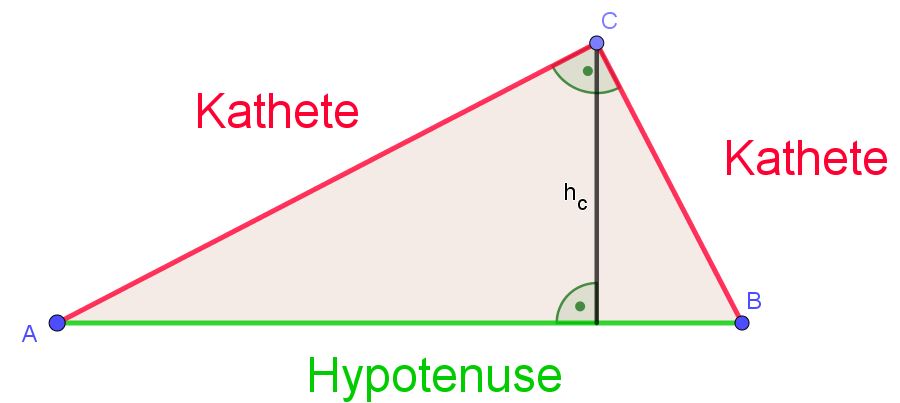 